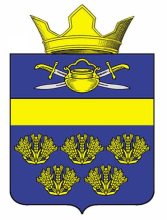 АДМИНИСТРАЦИЯ ВЕРХНЕКУРМОЯРСКОГО СЕЛЬСКОГО ПОСЕЛЕНИЯ КОТЕЛЬНИКОВСКОГО МУНИЦИПАЛЬНОГО РАЙОНА ВОЛГОГРАДСКОЙ ОБЛАСТИГлава Верхнекурмоярскогосельского поселения						А.С.МельниковУТВЕРЖДАЮ :Глава   Верхнекурмоярского сельскогопоселения 	______А.С.МельниковРеестрмуниципальных услуг  Верхнекурмоярского  сельского поселения Котельниковского муниципального района Волгоградской областиПОСТАНОВЛЕНИЕот  14 ноября 2017                                                                    №41 Об утверждении  реестра муниципальных услуг и функций администрации  Верхнекурмоярского сельского поселения Котельниковского муниципального района Волгоградской области В целях реализации Федерального закона от 27 июля 2007 года №210-ФЗ «Об организации предоставления государственных и муниципальных услуг», в соответствии с постановлением администрации Верхнекурмоярского сельского поселения Котельниковского муниципального района Волгоградской области от 13.03.2017г. №9 «Об утверждении порядка формирования и ведения реестра муниципальных услуг (функций) Верхнекурмоярского сельского поселения Котельниковского муниципального района Волгоградской области», администрация Верхнекурмоярского сельского поселения Котельниковского муниципального района Волгоградской области постановляет:Утвердить прилагаемый  реестр муниципальных услуг и функций администрации Верхнекурмоярского сельского поселения.Постановление вступает в силу со дня его официального обнародования.№/пВопрос местного значения (полномочия)Наименование муниципальной услуги (функции)Нормативно-правовой акт, на основании которого предоставляется муниципальная услугаПолучатель муниципальной услугиЕдиница измеренияСтруктурное подразделение  администрации или организация, участвующие в предоставлении муниципальных слуг (функций)Источники финансирования (софинансирования)123456781. Муниципальные услуги, предоставляемые администрацией  Верхнекурмоярского сельского поселения1. Муниципальные услуги, предоставляемые администрацией  Верхнекурмоярского сельского поселения1. Муниципальные услуги, предоставляемые администрацией  Верхнекурмоярского сельского поселения1. Муниципальные услуги, предоставляемые администрацией  Верхнекурмоярского сельского поселения1. Муниципальные услуги, предоставляемые администрацией  Верхнекурмоярского сельского поселения1. Муниципальные услуги, предоставляемые администрацией  Верхнекурмоярского сельского поселения1. Муниципальные услуги, предоставляемые администрацией  Верхнекурмоярского сельского поселения1. Муниципальные услуги, предоставляемые администрацией  Верхнекурмоярского сельского поселения1Владение, пользование и распоряжение имуществом, находящимся в муниципальной собственности  Верхнекурмоярского сельского  поселенияПредоставление выписок  об  объектах учета из реестра  муниципального  имуществаФедеральный закон от 06.10.2003г. №131-ФЗ «Об общих принципах организации местного самоуправления»,постановление администрации Верхнекурмоярского сельского поселения Котельниковского муниципального района Волгоградской области от 08.09.2015г. №47 «Об  утверждении административного регламента предоставления  администрацией Верхнекурмоярского сельского поселения Котельниковского муниципального района Волгоградской области муниципальной услуги « Предоставление  выписок об объектах учета  из реестра муниципальногоимущества»»физические, юридические лица или ИП либо их уполномоченные представителивыписка/справкаАдминистрация Верхнекурмоярского сельского поселения Местный бюджет2Владение, пользование и распоряжение имуществом, находящимся в муниципальной собственности  Верхнекурмоярского сельского  поселенияПредоставление в аренду объектов, находящихся в муниципальной собственностиФедеральный закон от 06.10.2003г. №131-ФЗ «Об общих принципах организации местного самоуправления», федеральный закон от 02.05.2006г. №59-ФЗ «О порядке рассмотрения обращений граждан Российской Федерации»,постановление администрации Верхнекурмоярского сельского поселения Котельниковского муниципального района Волгоградской области от 24.08.2015г. №43 «Об  утверждении административного регламента предоставления  администрацией Верхнекурмоярского сельского поселения Котельниковского муниципального района Волгоградской области муниципальной услуги « Предоставление  в аренду объектов,находящихся в муниципальной собственности»»физические, юридические лица или ИП либо их уполномоченные представителидоговор/соглашениеАдминистрация Верхнекурмоярского сельского поселения Местный бюджет3Присвоение адресов объектам адресации, изменение,аннулирование адресов,присвоение наименований элементам улично-дорожной сети (за исключением автомобильных дорог регионального или межмуниципального значения, местного значения муниципального района)наименований элементам планировочной структуры в границах Верхнекурмоярского сельского поселения, изменение,аннулирование таких наименований,размещение информации в государственном адресном реестреПрисвоение адреса объектам адресации, изменение, аннулирование адресовФедеральный закон от 06.10.2003г. №131-ФЗ «Об общих принципах организации местного самоуправления», федеральный закон от 02.05.2006г. №59-ФЗ «О порядке рассмотрения обращений граждан Российской Федерации»,постановление администрации Верхнекурмоярского сельского поселения Котельниковского муниципального района Волгоградской области от 19.01.2016г. №2 «Об  утверждении административного регламента предоставления  администрацией Верхнекурмоярского сельского поселения Котельниковского муниципального района Волгоградской области муниципальной услуги «Присвоение адресов объектам адресации,изменение,аннулирование адресов»»физические, юридические лица  либо их уполномоченные представителисправка/постановлениеАдминистрация Верхнекурмоярского сельского поселения Местный бюджет4Обеспечение проживающих в Верхнекурмоярском сельском поселении и нуждающихся в жилых помещениях малоимущих граждан жилыми помещениями, организация строительства и содержания муниципального жилищного фонда, создание условий для жилищного строительства, осуществление муниципального жилищного контроля, а также иных полномочий органов местного самоуправления в соответствии с жилищным законодательствомПередача в собственность граждан  занимаемых  ими  жилых помещений муниципального  жилищного фонда в  порядке  приватизацииФедеральный закон от 06.10.2003г. №131-ФЗ «Об общих принципах организации местного самоуправления»,постановление администрации Верхнекурмоярского сельского поселения Котельниковского муниципального района Волгоградской области от 08.09.2015г. №48 «Об  утверждении административного регламента предоставления  администрацией Верхнекурмоярского сельского поселения Котельниковского муниципального района Волгоградской области муниципальной услуги « Передача в собственность граждан занимаемых ими жилых помещений муниципального жилищного фонда в порядке приватизации»»Граждане РФдоговор/постановлениеАдминистрация Верхнекурмоярского сельского поселения Местный бюджет5Обеспечение проживающих в Верхнекурмоярском сельском поселении и нуждающихся в жилых помещениях малоимущих граждан жилыми помещениями, организация строительства и содержания муниципального жилищного фонда, создание условий для жилищного строительства, осуществление муниципального жилищного контроля, а также иных полномочий органов местного самоуправления в соответствии с жилищным законодательствомПринятие граждан на учёт в качестве  нуждающихся в жилых помещениях, предоставляемых по договорам социального найма Федеральный закон от 02.05.2006г. №59-ФЗ «О порядке рассмотрения обращений граждан Российской Федерации», закон Волгоградской области от 01.12.2005г. №1125-ОД «О порядке ведения органами местного самоуправления учета граждан в качестве нуждающихся в жилых помещениях,предоставляемых по договорам социального найма в Волгоградской области»,постановление администрации Верхнекурмоярского сельского поселения Котельниковского муниципального района Волгоградской области от 17.05.2012г. №15 «Об  утверждении административного регламента предоставления  администрацией Верхнекурмоярского сельского поселения Котельниковского муниципального района Волгоградской области муниципальной услуги «Принятие граждан на учет в качестве нуждающихся в жилых помещениях,предоставляемых по договорам социального найма»»Граждане РФ1 мероприятие/1 участникАдминистрация Верхнекурмоярского сельского поселения Местный бюджет6Организация библиотечного обслуживания населения, комплектование и обеспечение сохранности библиотечных фондов библиотек Верхнекурмоярского сельского поселенияПредоставление доступа к справочно – поисковому аппарату к базам данных   библиотекФедеральный закон от 06.10.2003г. №131-ФЗ «Об общих принципах организации местного самоуправления», федеральный закон от 02.05.2006г. №59-ФЗ «О порядке рассмотрения обращений граждан Российской Федерации»,постановление администрации Верхнекурмоярского сельского поселения Котельниковского муниципального района Волгоградской области от 18.06.2012г. №19 «Об  утверждении административного регламента предоставления  администрацией Верхнекурмоярского сельского поселения Котельниковского муниципального района Волгоградской области муниципальной услуги « Предоставление доступа к справочно-поисковому аппарату и базам данных муниципальных библиотек»»физические, юридические лица1 мероприятиеАдминистрация Верхнекурмоярского сельского поселения Местный бюджет7Создание условий для организации досуга и обеспечения жителей Верхнекурмоярского сельского поселения услугами организаций культурыПредоставление информации о времени и месте театральных представлений, филармонических и эстрадных концертов, киносеансов, культурно-массовых мероприятий        поселенийФедеральный закон от 06.10.2003г. №131-ФЗ «Об общих принципах организации местного самоуправления», федеральный закон от 02.05.2006г. №59-ФЗ «О порядке рассмотрения обращений граждан Российской Федерации»,постановление администрации Верхнекурмоярского сельского поселения Котельниковского муниципального района Волгоградской области от 10.05.2012г. №14 «Об  утверждении административного регламента предоставления  администрацией Верхнекурмоярского сельского поселения Котельниковского муниципального района Волгоградской области муниципальной услуги « Предоставление  информации о времени и месте театральных представлений,филармонических и эстрадных концертов,киносеансов,культурно-массовых мероприятий поселений»»физические, юридические лица  либо их уполномоченные представители1 мероприятиеАдминистрация Верхнекурмоярского сельского поселения Местный бюджет8Обеспечение условий для развития на территории Верхнекурмоярского сельского поселения физической культуры, школьного спорта и массового спорта, организация проведения официальных физкультурно-оздоровительных и спортивных мероприятий Верхнекурмоярского сельского поселенияПредоставление информации о проведении физкультурно – оздоровительных и спортивных мероприятийФедеральный закон от 06.10.2003г. №131-ФЗ «Об общих принципах организации местного самоуправления», федеральный закон от 02.05.2006г. №59-ФЗ «О порядке рассмотрения обращений граждан Российской Федерации»,постановление администрации Верхнекурмоярского сельского поселения Котельниковского муниципального района Волгоградской области от 18.06.2012г. №20 «Об  утверждении административного регламента предоставления  администрацией Верхнекурмоярского сельского поселения Котельниковского муниципального района Волгоградской области муниципальной услуги « Предоставление  информации о проведении физкультурно-оздоровительных и спортивных мероприятий»»физические, юридические лица1 мероприятиеАдминистрация Верхнекурмоярского сельского поселения Местный бюджет9Осуществление в случаях, предусмотренных Градостроительным кодексом Российской Федерации, осмотров зданий, сооружений и выдача рекомендаций об устранении выявленных в ходе таких осмотров нарушений Выдача решений о переводе или об отказе в переводе жилых помещений в нежилые помещения или нежилых помещений в жилые помещения Выдача решений о переводе или об отказе в переводе жилых помещений в нежилые помещения или нежилых помещений в жилые помещенияСобственники помещений или уполномоченные ими лицаУведомлениеАдминистрация Верхнекурмоярского сельского поселения Местный бюджет10Обеспечение реализации прав граждан, установленных Конституцией Российской ФедерацииВыдача справок,выписок из похозяйственных книг населенных пунктов сельского поселенияФедеральный закон от 06.10.2003г. №131-ФЗ «Об общих принципах организации местного самоуправления», федеральный закон от 02.05.2006г. №59-ФЗ «О порядке рассмотрения обращений граждан Российской Федерации»,постановление администрации Верхнекурмоярского сельского поселения Котельниковского муниципального района Волгоградской области от 16.07.2012г. №38 «Об  утверждении административного регламента предоставления  администрацией Верхнекурмоярского сельского поселения Котельниковского муниципального района Волгоградской области муниципальной услуги « Выдача справок, выписок из похозяйственных книг населенных пунктов сельского поселения»»Граждане или их законные представителисправка/выпискаАдминистрация Верхнекурмоярского сельского поселения Местный бюджет11Обеспечение реализации прав граждан, установленных Конституцией Российской ФедерацииСогласование переустройства и (или) перепланировки жилых помещений Федеральный закон от 06.10.2003г. №131-ФЗ «Об общих принципах организации местного самоуправления»,постановление администрации Верхнекурмоярского сельского поселения Котельниковского муниципального района Волгоградской области от 24.08.2015г. №42 «Об  утверждении административного регламента предоставления  администрацией Верхнекурмоярского сельского поселения Котельниковского муниципального района Волгоградской области муниципальной услуги «Согласование переустройства и (или) перепланировки жилых помещений»»Собственники помещений или уполномоченные ими лица Решение/уведомлениеАдминистрация Верхнекурмоярского сельского поселения Местный бюджет12Утверждение подготовленной на основе генеральных планов Верхнекурмоярского сельского поселения документации по планировке территорииВыдача градостроительных планов земельных участковФедеральный закон от 06.10.2003г. №131-ФЗ «Об общих принципах организации местного самоуправления», федеральный закон от 02.05.2006г. №59-ФЗ «О порядке рассмотрения обращений граждан Российской Федерации»,постановление администрации Верхнекурмоярского сельского поселения Котельниковского муниципального района Волгоградской области от 08.09.2015г. №49 «Об  утверждении административного регламента предоставления  администрацией Верхнекурмоярского сельского поселения Котельниковского муниципального района Волгоградской области муниципальной услуги «Выдача градостроительных планов земельных участков»»Физические лица, юридические лица или представители заявителейПлан/уведомлениеАдминистрация Верхнекурмоярского сельского поселения Местный бюджет13Обеспечение реализации прав граждан, установленных Конституцией Российской ФедерацииПредоставление разрешений на условно разрешенный вид использования земельного участка и (или) объекта капитального строительстваФедеральный закон от 06.10.2003г. №131-ФЗ «Об общих принципах организации местного самоуправления», федеральный закон от 02.05.2006г. №59-ФЗ «О порядке рассмотрения обращений граждан Российской Федерации»,постановление администрации Верхнекурмоярского сельского поселения Котельниковского муниципального района Волгоградской области от 31.07.2012г. №43 «Об  утверждении административного регламента предоставления  администрацией Верхнекурмоярского сельского поселения Котельниковского муниципального района Волгоградской области муниципальной услуги «Предоставление разрешений на условно разрешенный вид использования земельного участка и (или) объекта капитального строительства»»физические, юридические лица  либо их уполномоченные представители1 запрос/1 решениеАдминистрация Верхнекурмоярского сельского поселения Местный бюджет14Обеспечение реализации прав граждан, установленных Конституцией Российской ФедерацииПредоставление порубочного билета и (или) разрешения на пересадку деревьев и кустарников в границах Верхнекурмоярского сельского поселенияФедеральный закон от 06.10.2003г. №131-ФЗ «Об общих принципах организации местного самоуправления»,постановление администрации Верхнекурмоярского сельского поселения Котельниковского муниципального района Волгоградской области от 01.02.2016г. №6 «Об  утверждении административного регламента предоставления  администрацией Верхнекурмоярского сельского поселения Котельниковского муниципального района Волгоградской области муниципальной услуги «Предоставление порубочного билета и (или) разрешения на пересадку деревьев и кустарников на территрии Верхнекурмоярского сельского поселения Котельниковсокого муниципального района Волгоградской области»»Гражданин,юридическое лицо, либо полномочный представительРешение/уведомлениеАдминистрация Верхнекурмоярского сельского поселения Местный бюджет15Обеспечение реализации прав граждан, установленных Конституцией Российской ФедерацииПредоставление  информации о порядке предоставления жилищно-коммунальных услуг населению в Верхнекурмоярском сельском поселении Котельниковского муниципального района Волгоградской областиФедеральный закон от 06.10.2003г. №131-ФЗ «Об общих принципах организации местного самоуправления»,постановление администрации Верхнекурмоярского сельского поселения Котельниковского муниципального района Волгоградской области от 17.04.2017г. №19 «Об  утверждении административного регламента предоставления  администрацией Верхнекурмоярского сельского поселения Котельниковского муниципального района Волгоградской области муниципальной услуги «Предоставление информации о порядке предоставления жилищно-коммунальных услуг в Верхнекурмоярском сельском поселении Котельниковсокого муниципального района Волгоградской области»»физические, юридические лица , ИП или их законные представителизаявлениеАдминистрация Верхнекурмоярского сельского поселения Местный бюджет16Обеспечение реализации прав граждан, установленных Конституцией Российской ФедерацииПродажа или предоставление земельного участка в аренду на торгах, проводимых в форме аукционов по инициативе заинтересованных в предоставлении земельного участка гражданина или юридического лицаФедеральный закон от 06.10.2003г. №131-ФЗ «Об общих принципах организации местного самоуправления», федеральный закон от 02.05.2006г.,постановление администрации Верхнекурмоярского сельского поселения Котельниковского муниципального района Волгоградской области от 17.04.2017г. №18 «Об  утверждении административного регламента предоставления  администрацией Верхнекурмоярского сельского поселения Котельниковского муниципального района Волгоградской области муниципальной услуги «Продажа или предоставление земельного участка в аренду на торгах,проводимых в форме аукционов по инициативе заинтересованных в предоставлении земельного участка гражданина или юридического лица »»Граждане,юридические лица, либо полномочные представителидоговор/постановлениеАдминистрация Верхнекурмоярского сельского поселения Местный бюджет17Создание условий для обеспечения жителей Верхнекурмоярского сельского поселения услугами связи,общественного питания,торговли и бытового обслуживанияЗаключение договора о размещении нестационарного торгового объекта в соответствии со схемой размещения нестационарных торговых объектов на территории Верхнекурмоярского сельского поселенияФедеральный закон от 06.10.2003г. №131-ФЗ «Об общих принципах организации местного самоуправления», федеральный закон от 02.05.2006г.,постановление администрации Верхнекурмоярского сельского поселения Котельниковского муниципального района Волгоградской области от 17.04.2017г. №18 «Об  утверждении административного регламента предоставления  администрацией Верхнекурмоярского сельского поселения Котельниковского муниципального района Волгоградской области муниципальной услуги «Продажа или предоставление земельного участка в аренду на торгах,проводимых в форме аукционов по инициативе заинтересованных в предоставлении земельного участка гражданина или юридического лица »»Граждане РФ,иностранные граждане,лица без гражданства,юридические лица или их представителиДоговор/уведомлениеАдминистрация Верхнекурмоярского сельского поселения Местный бюджет18Обеспечение реализации прав граждан, установленных Конституцией Российской ФедерацииПредоставление земельных участков,находящихся в муниципальной собственности Верхнекурмоярского сельского поселения в аренду без торговФедеральный закон от 06.10.2003г. №131-ФЗ «Об общих принципах организации местного самоуправления», федеральный закон от 02.05.2006г.,постановление администрации Верхнекурмоярского сельского поселения Котельниковского муниципального района Волгоградской области от 30.10.2017г. №35 «Об  утверждении административного регламента предоставления  администрацией Верхнекурмоярского сельского поселения Котельниковского муниципального района Волгоградской области «Предоставление земельных участков,находящихся в муниципальной собственности Верхнекурмоярского сельского поселения в аренду без торгов »»Физические,юридические лица1 проект/1 решениеАдминистрация Верхнекурмоярского сельского поселения Местный бюджет19Обеспечение реализации прав граждан, установленных Конституцией Российской ФедерацииПредоставление разрешения на осуществление земляных работ на территории Верхнекурмоярского сельского поселенияФедеральный закон от 06.10.2003г. №131-ФЗ «Об общих принципах организации местного самоуправления», федеральный закон от 02.05.2006г.,постановление администрации Верхнекурмоярского сельского поселения Котельниковского муниципального района Волгоградской области от 30.10.2017г. №36 «Об  утверждении административного регламента предоставления  администрацией Верхнекурмоярского сельского поселения Котельниковского муниципального района Волгоградской области «Предоставление разрешения на осуществление земляных работ на территории Верхнекурмоярского сельского поселения »»Физические, юридические лица 1разрешение/1 решениеАдминистрация Верхнекурмоярского сельского поселения Местный бюджет20Осуществление муниципального контроля за сохранностью автомобильных дорог местного значения в границах населенных пунктов Верхнекурмоярского сельского поселенияОсуществление муниципального контроля над обеспечением сохранности автомобильных дорог местного значения в границах населенных пунктов Верхнекурмоярского сельского поселения Котельниковского муниципального района Волгоградской областиФедеральный закон от 06.10.2003г. №131-ФЗ «Об общих принципах организации местного самоуправления», федеральный закон от 02.05.2006г.,феедральныцй закон от 02.05.2006г. №59-ФЗ «О порядке рассмотрения обращений граждан Российской Федерации»,постановление Правительства Волгоградской области от 27.08.2013г. №424-п «Об утверждении порядка разработки и принятия административных регламентов осуществления муниципального контроля в соответствующих сферах деятельности»,постановление администрации Верхнекурмоярского сельского поселения Котельниковского муниципального района Волгоградской области от 06.04.2017г. №17 «Об  утверждении административного регламента исполнения муниципальной функции по осуществлению муниципального контроля над обеспечением сохранности автомобильных дорог местного значения в границах населенных пунктов    Верхнекурмоярского сельского поселения Котельниковского муниципального района Волгоградской области»юридические лица,ИП1 мероприятие/ 1 актАдминистрация Верхнекурмоярского сельского поселения Местный бюджет21Осуществление муниципального жилищного контроляОсуществление муниципального  жилищного контроля на териитории Верхнекурмоярского сельского поселения Котельниковского муниципального района Волгоградской областиФедеральный закон от 06.10.2003г. №131-ФЗ «Об общих принципах организации местного самоуправления», федеральный закон от 02.05.2006г. №59-ФЗ «О порядке рассмотрения обращений граждан Российской Федерации»,постановление администрации Верхнекурмоярского сельского поселения Котельниковского муниципального района Волгоградской области от 06.04.2017г. №16 «Об  утверждении административного регламента исполнения муниципальной функции по осуществлению муниципального жилищного контроля на территории    Верхнекурмоярского сельского поселения Котельниковского муниципального района Волгоградской области»Граждане,юридические лица,ИП1 мероприятие/ 1 актАдминистрация Верхнекурмоярского сельского поселения Местный бюджет2. Услуги, оказываемые муниципальными учреждениями и иными организациями, в которых размещается муниципальное задание 
(заказ), выполняемое (выполняемый) за счет средств бюджета Верхнекурмоярского сельского поселения, предоставляемые в электронной форме, включенные в перечень, утвержденный Правительством Российской Федерации либо высшим исполнительным органом 
государственной власти субъекта Российской Федерации2. Услуги, оказываемые муниципальными учреждениями и иными организациями, в которых размещается муниципальное задание 
(заказ), выполняемое (выполняемый) за счет средств бюджета Верхнекурмоярского сельского поселения, предоставляемые в электронной форме, включенные в перечень, утвержденный Правительством Российской Федерации либо высшим исполнительным органом 
государственной власти субъекта Российской Федерации2. Услуги, оказываемые муниципальными учреждениями и иными организациями, в которых размещается муниципальное задание 
(заказ), выполняемое (выполняемый) за счет средств бюджета Верхнекурмоярского сельского поселения, предоставляемые в электронной форме, включенные в перечень, утвержденный Правительством Российской Федерации либо высшим исполнительным органом 
государственной власти субъекта Российской Федерации2. Услуги, оказываемые муниципальными учреждениями и иными организациями, в которых размещается муниципальное задание 
(заказ), выполняемое (выполняемый) за счет средств бюджета Верхнекурмоярского сельского поселения, предоставляемые в электронной форме, включенные в перечень, утвержденный Правительством Российской Федерации либо высшим исполнительным органом 
государственной власти субъекта Российской Федерации2. Услуги, оказываемые муниципальными учреждениями и иными организациями, в которых размещается муниципальное задание 
(заказ), выполняемое (выполняемый) за счет средств бюджета Верхнекурмоярского сельского поселения, предоставляемые в электронной форме, включенные в перечень, утвержденный Правительством Российской Федерации либо высшим исполнительным органом 
государственной власти субъекта Российской Федерации2. Услуги, оказываемые муниципальными учреждениями и иными организациями, в которых размещается муниципальное задание 
(заказ), выполняемое (выполняемый) за счет средств бюджета Верхнекурмоярского сельского поселения, предоставляемые в электронной форме, включенные в перечень, утвержденный Правительством Российской Федерации либо высшим исполнительным органом 
государственной власти субъекта Российской Федерации2. Услуги, оказываемые муниципальными учреждениями и иными организациями, в которых размещается муниципальное задание 
(заказ), выполняемое (выполняемый) за счет средств бюджета Верхнекурмоярского сельского поселения, предоставляемые в электронной форме, включенные в перечень, утвержденный Правительством Российской Федерации либо высшим исполнительным органом 
государственной власти субъекта Российской Федерации2. Услуги, оказываемые муниципальными учреждениями и иными организациями, в которых размещается муниципальное задание 
(заказ), выполняемое (выполняемый) за счет средств бюджета Верхнекурмоярского сельского поселения, предоставляемые в электронной форме, включенные в перечень, утвержденный Правительством Российской Федерации либо высшим исполнительным органом 
государственной власти субъекта Российской Федерации